LAPORAN RESMI PRAKTIKUM STRUCT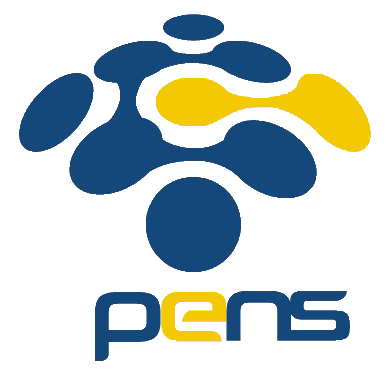 (nama) (nrp)1 D4 IT AUntuk setiap listing proram ambil capture outputnyaMenentukan nilai integer positif atau negatifLISTINGOUTPUT \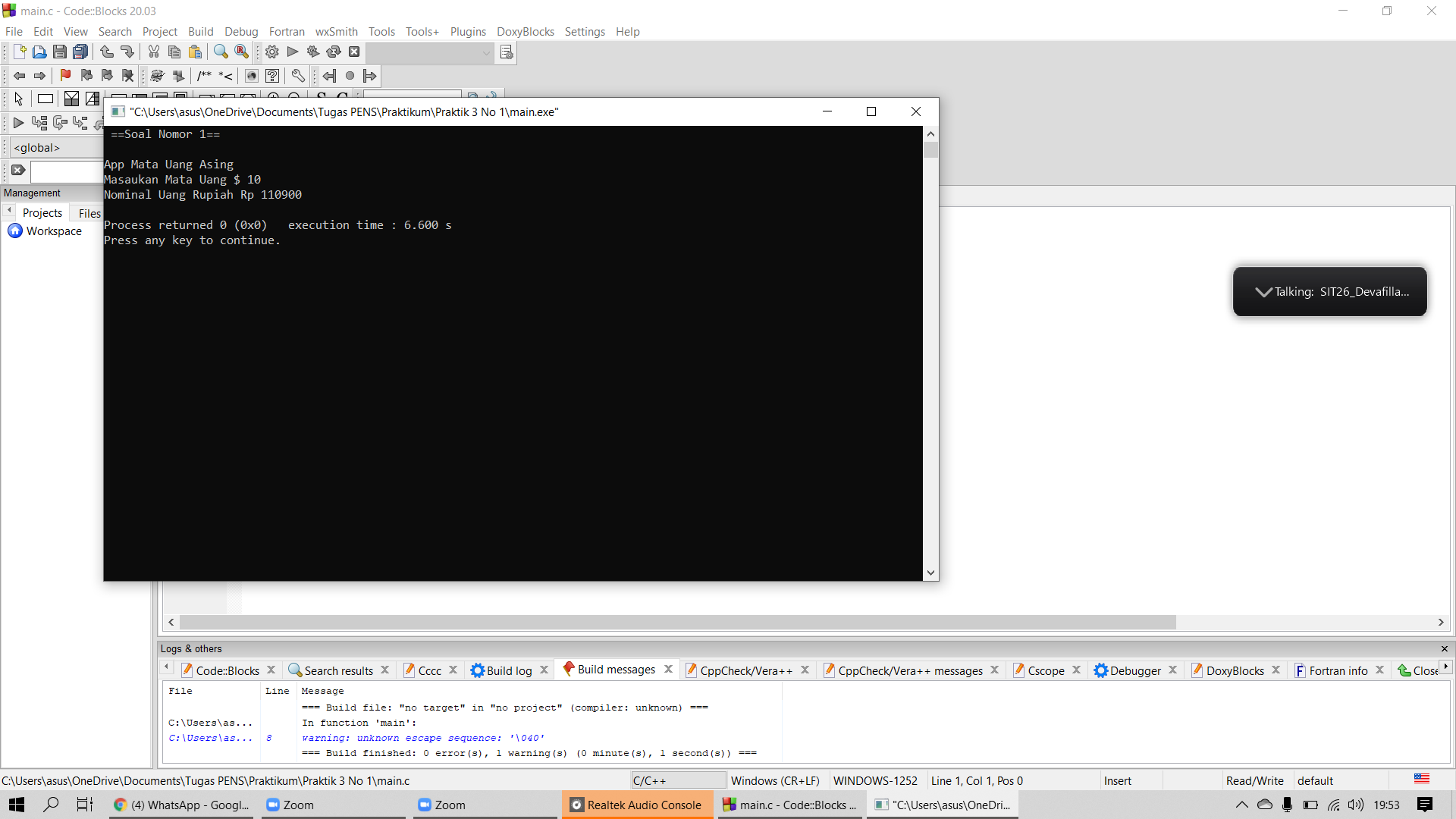 MENGINPUTKAN BILANGAN YANG TERMASUK BILANGAN GANJIL DAN GENAPLISTINGOUTPUT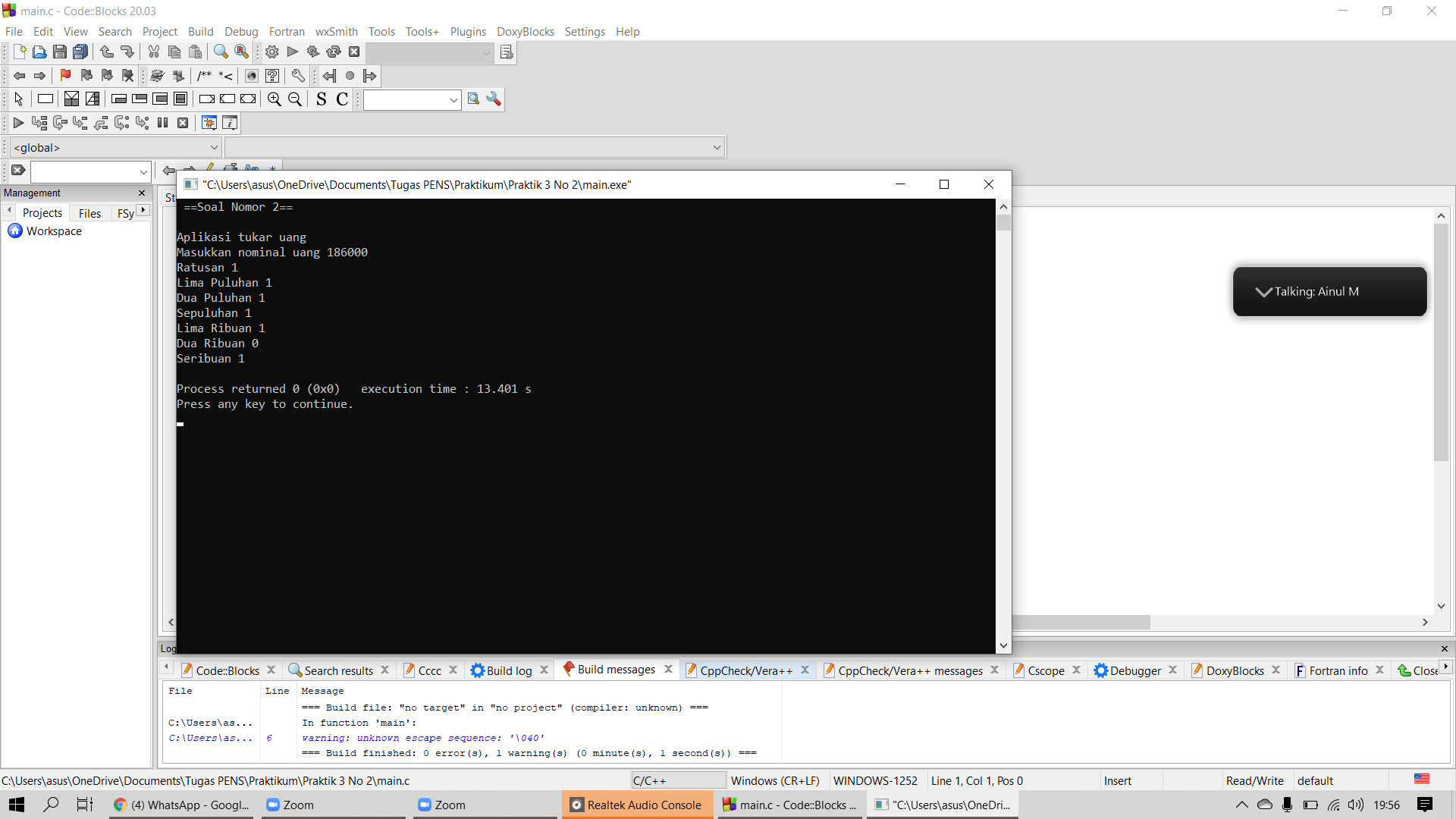 PROGRAM POTONGAN HARGA YANG DITERIMA PEMBELILISTINGOUTPUT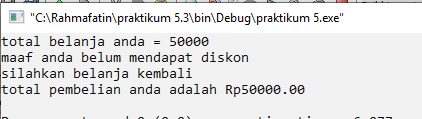 PROGRAM DUA INPUTAN SALING KELIPATANLISTINGOUTPUT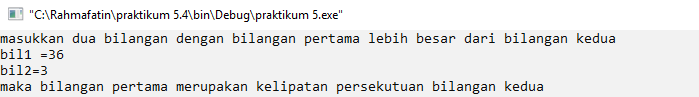 MENAMPILKAN HASIL BAGI DUA BILANGAN INPUTAN DENGAN KETELITIAN 3 DESIMALLISTINGOUTPUT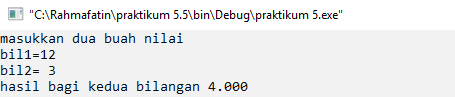 KESIMPULANFungsi if else digunakan ketika program yang diinginkan memiliki dua kemungkinan. Yaitu true of false yang biasa disebut dengan kondisi. Kondisi yang bernilai benar biasa dimasukkan ke daalam fungsi if. Dan jika kondisi dalam if bernilai salah maka program akan otomatis menjalankan fungsi else. Dan ketika kondisi bernilai benar serta perintah yang harus dijalankan lebih dari 1 maka harus menambhakan kurung kurawal sebagai batas if dan else.PROGRAM UNTUK MENGHITUNG NILAI ABSOLUT DARI SUATU BILANGAN LISTINGOUTPUT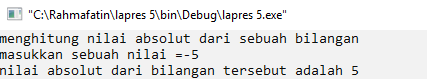 OUTPUT DARI FLOW CHART  PERTAMA JIKA YANG DIINPUTKAN ADALAH BIL=10; BIL=-10; BIL=0PROGRAM DARI FLOW CHARTOUTPUTINPUT 10                                                                                                                   INPUT -10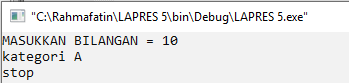 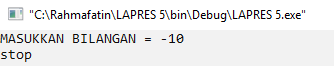 INPUT 0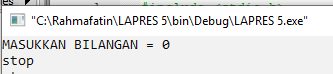 OUTPUT DARI FLOW CHART  KEDUA JIKA YANG DIINPUTKAN ADALAH BIL=10; BIL=-10; BIL=0PROGRAM DARI FLOWCHARTOUTPUTINPUT 10                                                                                                  INPUT -10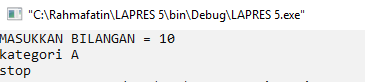 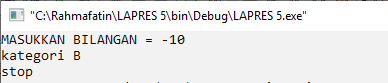 INPUT 0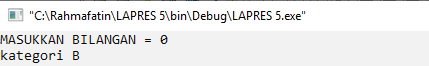 OUTPUT DARI FLOW CHART  KETIGA JIKA YANG DIINPUTKAN ADALAH BIL=10; BIL=-10; BIL=0PROGRAM DARI FLOWCHARTOUTPUTINPUT 10                                                                                                                 INPUT -10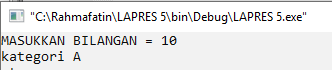 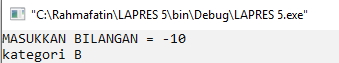 INPUT 0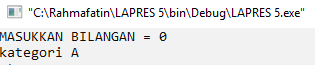 SOAL TAMBAHANMENENTUKAN WUJUD BENDA DALAM INPUTAN SUHU / TEMPERATURLISTINGOUTPUT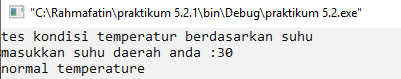 MENENTUKAN LETAK TITIK DALAM KUADRANLISTINGOUTPUT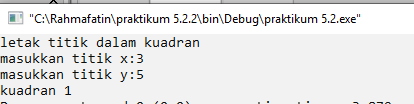 MENENTUKAN KELULUSAN DAN PILIHAN PELAJARAN YANG DIIKUTILISTINGOUTPUT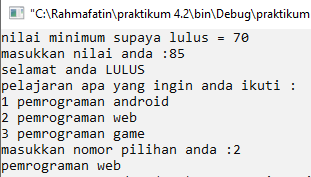 